PUBLIKASI PERSJUDUL	: PELAYANAN KESEHATAN INDONESIA TERBURUK DI ASEANMEDIA	: HARIAN JOGJATANGGAL	: 4 NOVEMBER 2016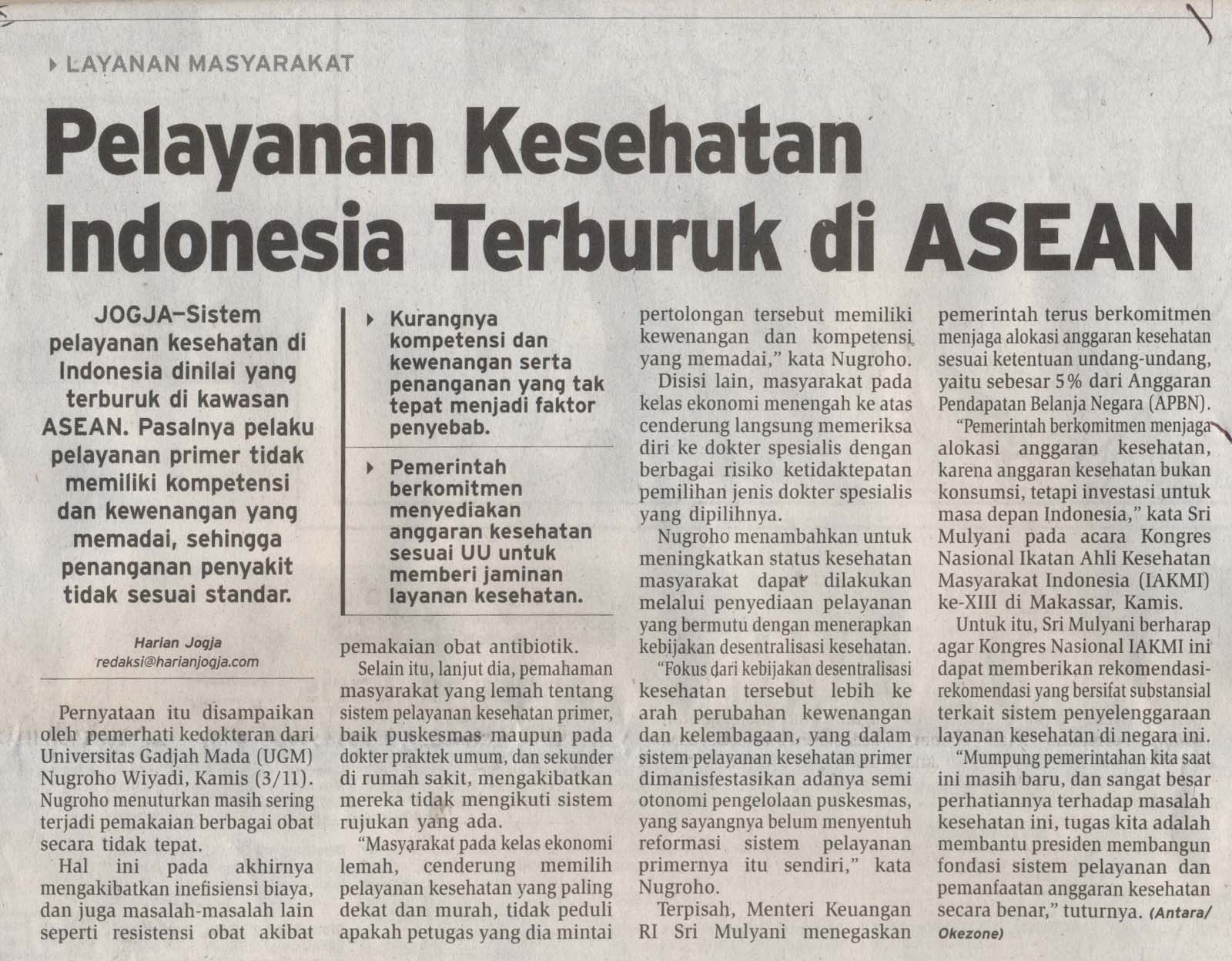 